UČNI SKLOP: Sožalje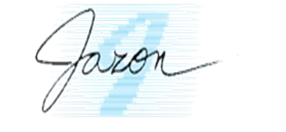 Tema: Uradno in neuradno sožaljePREVERJANJE ZNANJAPreberi naslednja besedila in reši naloge, povezane z njimi.A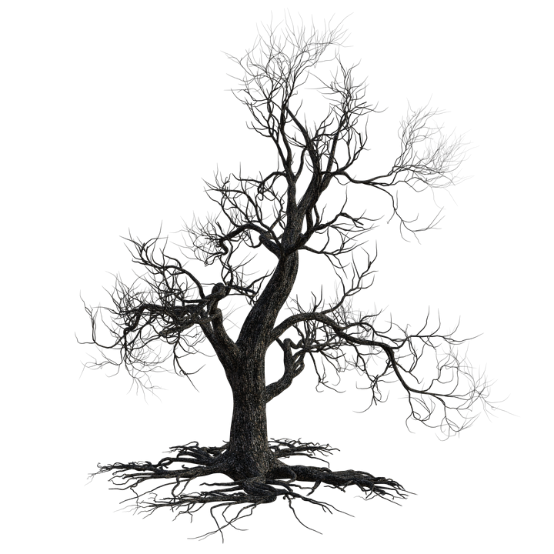 B							C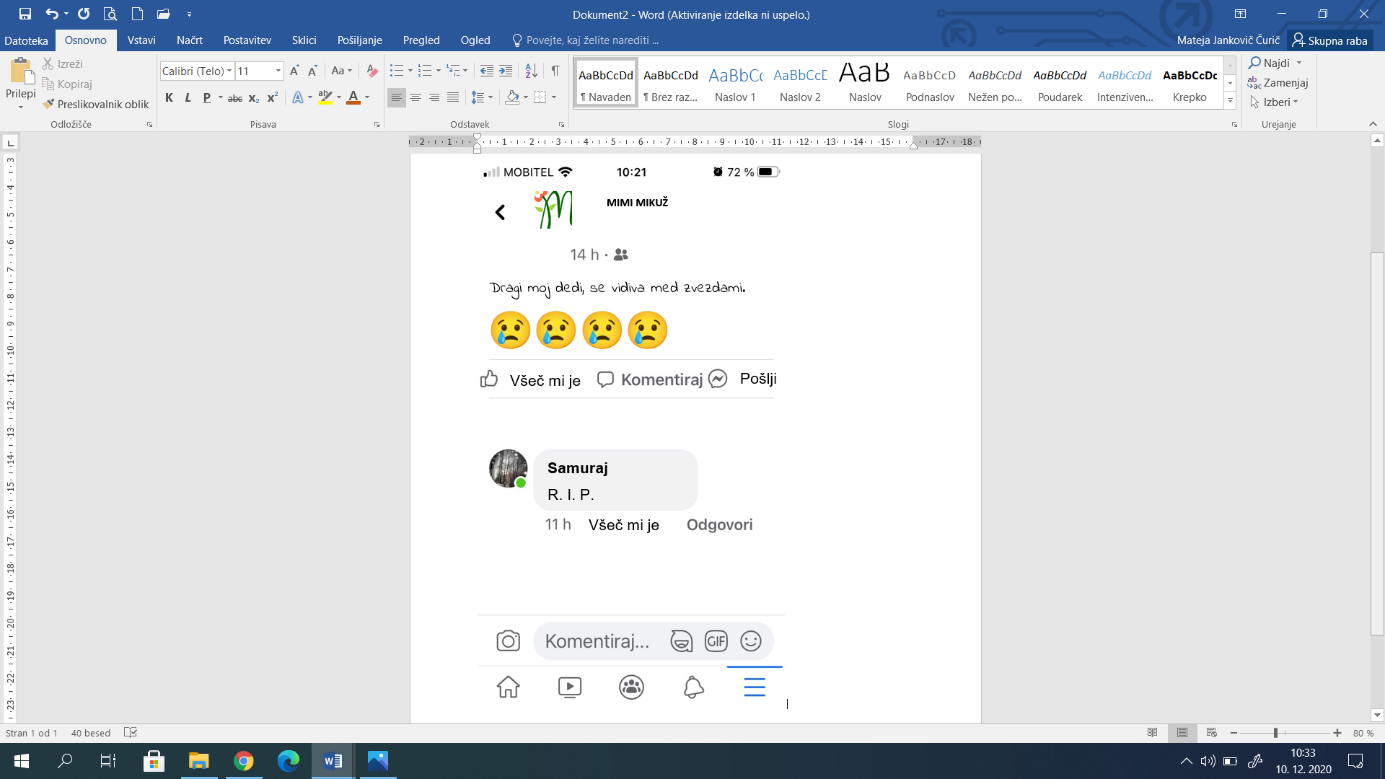 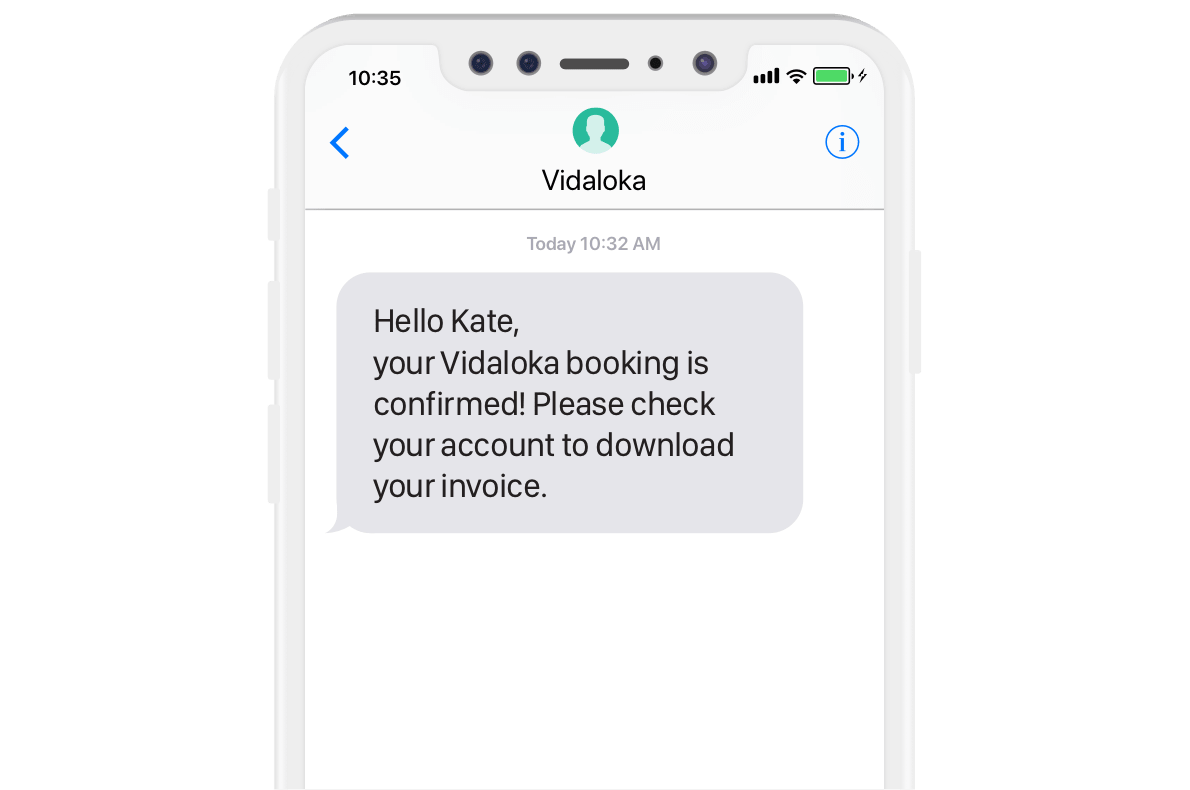 ČD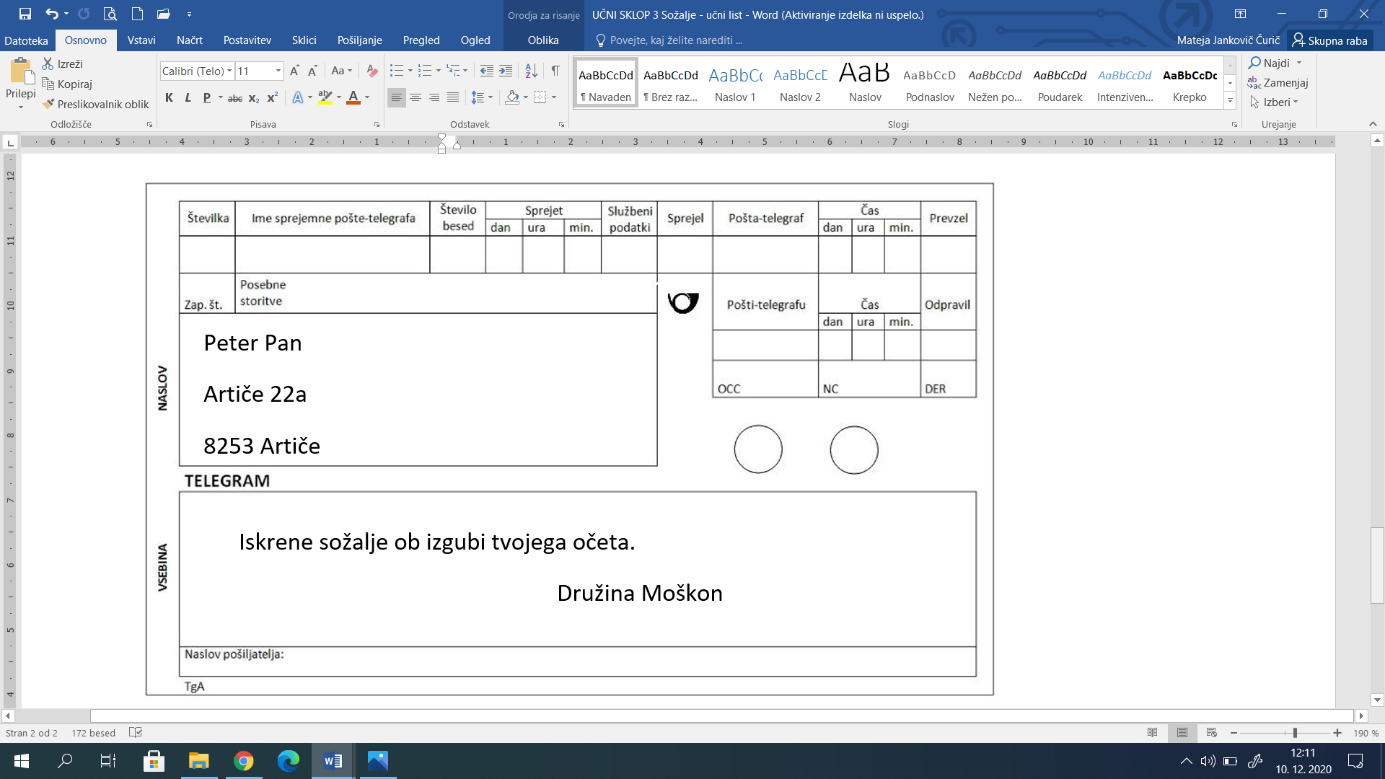 E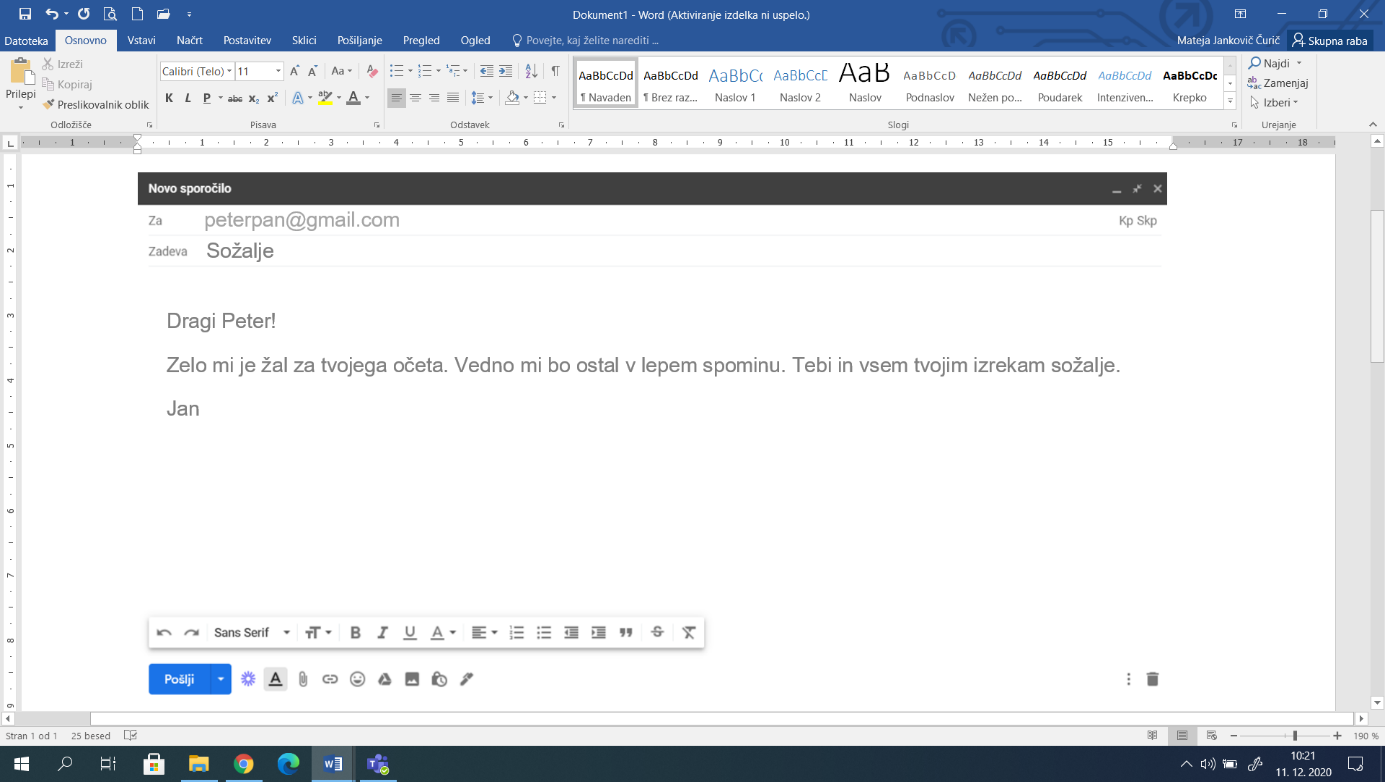 1. naloga: Kaj je skupno vsem besedilom? Utemelji svoj odgovor v povedi.___________________________________________________________________2. naloga: Kaj je posamezno besedilo? Oznako besedila napiši na črto pred njegovim poimenovanjem.________ SMS		________ sožalno pismo		_______ telegram________ elektronsko sporočilo		________objava na družbenih omrežjih (FB)3. naloga: Kdo je sporočevalec in kdo naslovnik? Podatke vpiši v preglednico.4. naloga: Katero sožalje je neprimerno oz. bi bilo bolje, če bi se mu izognili? Utemelji svoj odgovor.______________________________________________________________________________________________________________________________________5. naloga: Katero razliko glede odnosa sporočevalca do naslovnika opaziš med besediloma A in Č? Kaj ju uvrščamo? Razlike napiši in na podlagi tega določi, kam sodi katero besedilo._________________________________________________________________________________________________________________________________________________________________________________________________________6. naloga: Kaj je narobe? V besedilu D besedilo vsebuje pravopisno napako. Poišči jo in popravi. Morda ti bo v pomoč geselski sestavek iz SSKJ. Popravljeno poved napiši.sožálje -a s (ȃ) izraz sočutja komu ob smrti njemu bližnjega človeka: pokojnikovi družini so izrekli sožalje; izrazil mu je globoko, iskreno sožalje / knjiž. vzbudilo se mu je resnično sožalje sočutje
// kot vljudnostna fraza ob smrti moje sožalje; v osmrtnicah: prosimo tihega sožalja; zahvaljujemo se za izraze sožalja_____________________________________________________________________________7. naloga: Za katero vrsto izrekanja sožalja gre? Poglej sliko in dopolni poved.                                                                                                         b)         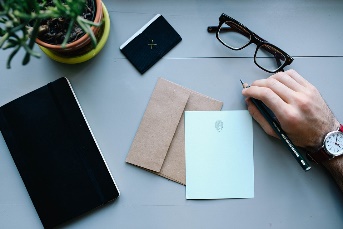 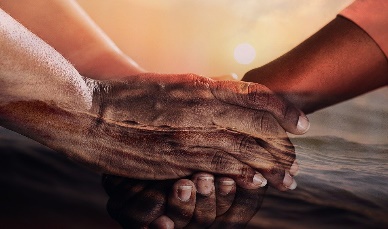 V primeru a gre za ________________, v primeru b pa za ______________ sožalje.8. naloga: Kateri izmed načinov, ponazorjenih na slikah, je primernejši in zakaj? Izberi odgovor in ga utemelji.                                                          b) 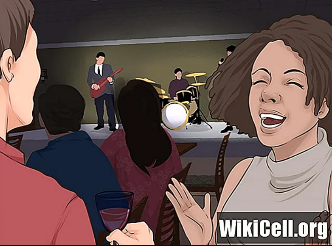 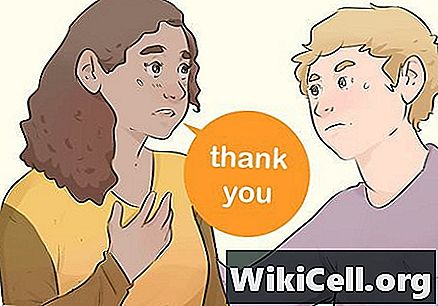 Primernejši je način na sliki _______________, saj ___________________________________________________________________________________________9. naloga: Katera besedna zveza je primerna za izrekanje sožalja oz. podpore ob smrti ljubljene osebe? Podčrtaj ustrezne besedne zveze.bodi fajn		sočustvujem s tabo  	opravičujem se ti           žal mi je zatemislim nate		rad bi vam olajšal bolečino 	žalim te	      vse bo minilo10. naloga: Besedilo C preoblikuj v sožalno pismo. Opremi ga s kakšno mislijo, ki ti je všeč.____________________________________________________________________________________________________________________________________________________________________________________________________________________________________________________________________________11. naloga: Kaj meniš o izrekanju sožalja? Napiši svoje razmišljanje o tem, ali je pomembno, da žalujočim, sploh če smo pokojnika in njegovo družino poznali, izrečemo sožalje._______________________________________________________________________________________________________________________________________________________________________________________________________________________________________________________________________________________________________________________________________________SporočevalecNaslovnikBesedilo ABesedilo BBesedilo CBesedilo ČBesedilo DBesedilo E